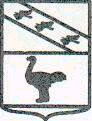 Администрация  города  ЛьговаКурской областиПОСТАНОВЛЕНИЕОт 20.07.2020  №673Об отмене постановления Администрации города ЛьговаКурской области от 18.09.2017 №1124 «Об утвержденииПоложения о порядке получения муниципальными служащимигорода Льгова Курской области, замещающими должности муниципальной службы в Администрации города Льгова Курской области, разрешения представителя нанимателя на участие на безвозмездной основе в управлении отдельными некоммерческими организациями» В связи с принятием закона Курской области «О порядке получения муниципальными служащими Курской области разрешения представителя нанимателя на участие на безвозмездной основе в управлении некоммерческой организацией», Администрация города Льгова Курской области ПОСТАНОВЛЯЕТ: 1. Отменить постановления Администрации города Льгова Курской области от 18.09.2017 №1124 «Об утверждении Положения о порядке получения муниципальными служащими города Льгова Курской области, замещающими должности муниципальной службы в Администрации города Льгова Курской области, разрешения представителя нанимателя на участие на безвозмездной основе в управлении отдельными некоммерческими организациями». 2. Постановление вступает в силу со дня его подписания.Глава города                                                                    В.В. Воробьёв